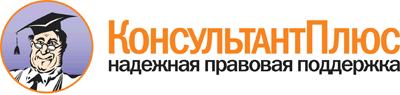 Приказ министерства энергетики и жилищно-коммунального хозяйства Самарской области от 14.12.2017 N 736
"Об установлении цен (тарифов) на электрическую энергию, поставляемую населению и приравненным к нему категориям потребителей по Самарской области, на 2018 год"Документ предоставлен КонсультантПлюс

www.consultant.ru

Дата сохранения: 09.07.2018
 МИНИСТЕРСТВО ЭНЕРГЕТИКИ И ЖИЛИЩНО-КОММУНАЛЬНОГО ХОЗЯЙСТВАСАМАРСКОЙ ОБЛАСТИПРИКАЗот 14 декабря 2017 г. N 736ОБ УСТАНОВЛЕНИИ ЦЕН (ТАРИФОВ) НА ЭЛЕКТРИЧЕСКУЮ ЭНЕРГИЮ,ПОСТАВЛЯЕМУЮ НАСЕЛЕНИЮ И ПРИРАВНЕННЫМ К НЕМУ КАТЕГОРИЯМПОТРЕБИТЕЛЕЙ ПО САМАРСКОЙ ОБЛАСТИ, НА 2018 ГОДВ соответствии с пунктом 3 статьи 24 Федерального закона "Об электроэнергетике", постановлением Правительства Российской Федерации от 29.12.2011 N 1178 "О ценообразовании в области регулируемых цен (тарифов) в электроэнергетике", приказом Федеральной антимонопольной службы от 13.10.2017 N 1354/17 "О предельных уровнях тарифов на электрическую энергию (мощность) на 2018 год", руководствуясь Методическими указаниями по расчету тарифов на электрическую энергию (мощность) для населения и приравненных к нему категорий потребителей, тарифов на услуги по передаче электрической энергии, поставляемой населению и приравненным к нему категориям потребителей, утвержденных приказом ФСТ России от 16.09.2014 N 1442-э, протоколом заседания коллегии министерства энергетики и жилищно-коммунального хозяйства Самарской области от N 10-э, приказываю:1. Установить цены (тарифы) на электрическую энергию, поставляемую населению и приравненным к нему категориям потребителей по Самарской области, на 2018 год согласно приложению к настоящему Приказу.2. Опубликовать настоящий Приказ в средствах массовой информации.3. Настоящий Приказ вступает в силу с 01.01.2018.4. Контроль за выполнением настоящего Приказа возложить на руководителя департамента регулирования тарифов министерства энергетики и жилищно-коммунального хозяйства Самарской области (Гаршину).Врио заместителя председателяПравительства Самарской области - министраС.А.КРАЙНЕВПриложениек Приказуминистерства энергетикии жилищно-коммунального хозяйстваСамарской областиот 14 декабря 2017 г. N 736ЦЕНЫ (ТАРИФЫ)НА ЭЛЕКТРИЧЕСКУЮ ЭНЕРГИЮ ДЛЯ НАСЕЛЕНИЯ И ПРИРАВНЕННЫМК НЕМУ КАТЕГОРИЯМ ПОТРЕБИТЕЛЕЙ САМАРСКОЙ ОБЛАСТИСамарская областьN п/пПоказатель (группы потребителей с разбивкой по ставкам и дифференциацией по зонам суток)Единица измеренияс 01.01.2018 по 30.06.2018с 01.07.2018 по 31.12.2018Цена (тариф)Цена (тариф)123451Население и приравненные к ним, за исключением населения и потребителей, указанных в пунктах 2 и 3 (тарифы указываются с учетом НДС):исполнители коммунальных услуг (товарищества собственников жилья, жилищно-строительные, жилищные или иные специализированные потребительские кооперативы либо управляющие организации), приобретающие электрическую энергию (мощность) для предоставления коммунальных услуг собственникам и пользователям жилых помещений и содержания общего имущества многоквартирных домов; наймодатели (или уполномоченные ими лица), предоставляющие гражданам жилые помещения специализированного жилищного фонда, включая жилые помещения в общежитиях, жилые помещения маневренного фонда, жилые помещения в домах системы социального обслуживания населения, жилые помещения фонда для временного поселения вынужденных переселенцев, жилые помещения фонда для временного проживания лиц, признанных беженцами, а также жилые помещения для социальной защиты отдельных категорий граждан, приобретающие электрическую энергию (мощность) для предоставления коммунальных услуг пользователям таких жилых помещений в объемах потребления электрической энергии населением и содержания мест общего пользования в домах, в которых имеются жилые помещения специализированного жилого фонда;юридические и физические лица, приобретающие электрическую энергию (мощность) в целях потребления на коммунально-бытовые нужды в населенных пунктах и жилых зонах при воинских частях и рассчитывающиеся по договору энергоснабжения по показаниям общего прибора учета электрической энергии.Гарантирующие поставщики, энергосбытовые, энергоснабжающие организации, приобретающие электрическую энергию (мощность) в целях дальнейшей продажи населению и приравненным к нему категориям потребителей, указанным в данном пункте <1>.1.1Одноставочный тарифруб./кВт·ч3,844,001.2Одноставочный тариф, дифференцированный по двум зонам суток <2>Дневная зона (пиковая и полупиковая)руб./кВт·ч4,084,31Ночная зонаруб./кВт·ч2,012,121.3Одноставочный тариф, дифференцированный по трем зонам суток <2>Пиковая зонаруб./кВт·ч4,104,33Полупиковая зонаруб./кВт·ч3,844,00Ночная зонаруб./кВт·ч2,012,122Население, проживающее в городских населенных пунктах в домах, оборудованных в установленном порядке стационарными электроплитами и (или) электроотопительными установками и приравненные к ним (тарифы указываются с учетом НДС):исполнители коммунальных услуг (товарищества собственников жилья,жилищно-строительные, жилищные или иные специализированные потребительские кооперативы либо управляющие организации), приобретающие электрическую энергию (мощность) для предоставления коммунальных услуг собственникам и пользователям жилых помещений и содержания общего имущества многоквартирных домов; наймодатели (или уполномоченные ими лица), предоставляющие гражданам жилые помещения специализированного жилищного фонда, включая жилые помещения в общежитиях, жилые помещения маневренного фонда, жилые помещения в домах системы социального обслуживания населения, жилые помещения фонда для временного поселения вынужденных переселенцев, жилые помещения фонда для временного проживания лиц, признанных беженцами, а также жилые помещения для социальной защиты отдельных категорий граждан, приобретающие электрическую энергию (мощность) для предоставления коммунальных услуг пользователям таких жилых помещений в объемах потребления электрической энергии населением и содержания мест общего пользования в домах, в которых имеются жилые помещения специализированного жилого фонда;юридические и физические лица, приобретающие электрическую энергию (мощность) в целях потребления на коммунально-бытовые нужды в населенных пунктах и жилых зонах при воинских частях и рассчитывающиеся по договору энергоснабжения по показаниям общего прибора учета электрической энергии.Гарантирующие поставщики, энергосбытовые, энергоснабжающие организации, приобретающие электрическую энергию (мощность) в целях дальнейшей продажи населению и приравненным к нему категориям потребителей, указанным в данном пункте <1>.2.1Одноставочный тарифруб./кВт·ч2,692,802.2Одноставочный тариф, дифференцированный по двум зонам суток <2>Дневная зона (пиковая и полупиковая)руб./кВт·ч2,853,01Ночная зонаруб./кВт·ч1,411,492.3Одноставочный тариф, дифференцированный по трем зонам суток <2>Пиковая зонаруб./кВт·ч2,883,04Полупиковая зонаруб./кВт·ч2,692,80Ночная зонаруб./кВт·ч1,411,493Население, проживающее в сельских населенных пунктах и приравненные к ним (тарифы указываются с учетом НДС):исполнители коммунальных услуг (товарищества собственников жилья, жилищно-строительные, жилищные или иные специализированные потребительские кооперативы либо управляющие организации), приобретающие электрическую энергию (мощность) для предоставления коммунальных услуг собственникам и пользователям жилых помещений и содержания общего имущества многоквартирных домов; наймодатели (или уполномоченные ими лица), предоставляющие гражданам жилые помещения специализированного жилищного фонда, включая жилые помещения в общежитиях, жилые помещения маневренного фонда, жилые помещения в домах системы социального обслуживания населения, жилые помещения фонда для временного поселения вынужденных переселенцев, жилые помещения фонда для временного проживания лиц, признанных беженцами, а также жилые помещения для социальной защиты отдельных категорий граждан, приобретающие электрическую энергию (мощность) для предоставления коммунальных услуг пользователям таких жилых помещений в объемах потребления электрической энергии населением и содержания мест общего пользования в домах, в которых имеются жилые помещения специализированного жилого фонда;юридические и физические лица, приобретающие электрическую энергию (мощность) в целях потребления на коммунально-бытовые нужды в населенных пунктах и жилых зонах при воинских частях и рассчитывающиеся по договору энергоснабжения по показаниям общего прибора учета электрической энергии.Гарантирующие поставщики, энергосбытовые, энергоснабжающие организации, приобретающие электрическую энергию (мощность) в целях дальнейшей продажи населению и приравненным к нему категориям потребителей, указанным в данном пункте <1>.3.1Одноставочный тарифруб./кВт·ч2,692,803.2Одноставочный тариф, дифференцированный по двум зонам суток <2>Дневная зона (пиковая и полупиковая)руб./кВт·ч2,853,01Ночная зонаруб./кВт·ч1,411,493.3Одноставочный тариф, дифференцированный по трем зонам суток <2>Пиковая зонаруб./кВт·ч2,883,04Полупиковая зонаруб./кВт·ч2,692,80Ночная зонаруб./кВт·ч1,411,494Потребители, приравненные к населению (тарифы указываются с учетом НДС)4.1Садоводческие, огороднические или дачные некоммерческие объединения граждан - некоммерческие организации, учрежденные гражданами на добровольных началах для содействия ее членам в решении общих социально-хозяйственных задач ведения садоводства, огородничества и дачного хозяйства.Гарантирующие поставщики, энергосбытовые, энергоснабжающие организации, приобретающие электрическую энергию (мощность) в целях дальнейшей продажи приравненным к населению категориям потребителей, указанным в данном пункте <1>.4.1.1Одноставочный тарифруб./кВт·ч2,692,804.1.2Одноставочный тариф, дифференцированный по двум зонам суток <2>Дневная зона (пиковая и полупиковая)руб./кВт·ч2,853,01Ночная зонаруб./кВт·ч1,411,494.1.3Одноставочный тариф, дифференцированный по трем зонам суток <2>Пиковая зонаруб./кВт·ч2,883,04Полупиковая зонаруб./кВт·ч2,692,80Ночная зонаруб./кВт·ч1,411,494.2Юридические лица, приобретающие электрическую энергию (мощность) в целях потребления осужденными в помещениях для их содержания при условии наличия раздельного учета электрической энергии для указанных помещений.Гарантирующие поставщики, энергосбытовые, энергоснабжающие организации, приобретающие электрическую энергию (мощность) в целях дальнейшей продажи приравненным к населению категориям потребителей, указанным в данном пункте <1>.4.2.1Одноставочный тарифруб./кВт·ч3,844,004.2.2Одноставочный тариф, дифференцированный по двум зонам суток <2>Дневная зона (пиковая и полупиковая)руб./кВт·ч4,084,31Ночная зонаруб./кВт·ч2,012,124.2.3Одноставочный тариф, дифференцированный по трем зонам суток <2>Пиковая зонаруб./кВт·ч4,104,33Полупиковая зонаруб./кВт·ч3,844,00Ночная зонаруб./кВт·ч2,012,124.3Содержащиеся за счет прихожан религиозные организации.Гарантирующие поставщики, энергосбытовые, энергоснабжающие организации, приобретающие электрическую энергию (мощность) в целях дальнейшей продажи приравненным к населению категориям потребителей, указанным в данном пункте <1>.4.3.1Одноставочный тарифруб./кВт·ч3,844,004.3.2Одноставочный тариф, дифференцированный по двум зонам суток <2>Дневная зона (пиковая и полупиковая)руб./кВт·ч4,084,31Ночная зонаруб./кВт·ч2,012,124.3.3Одноставочный тариф, дифференцированный по трем зонам суток <2>Пиковая зонаруб./кВт·ч4,104,33Полупиковая зонаруб./кВт·ч3,844,00Ночная зонаруб./кВт·ч2,012,124.4Объединения граждан, приобретающих электрическую энергию (мощность) для использования в принадлежащих им хозяйственных постройках (погреба, сараи).Некоммерческие объединения граждан (гаражно-строительные, гаражные кооперативы) и граждане, владеющие отдельно стоящими гаражами, приобретающие электрическую энергию (мощность) в целях потребления на коммунально-бытовые нужды и не используемую для осуществления коммерческой деятельности.Гарантирующие поставщики, энергосбытовые, энергоснабжающие организации, приобретающие электрическую энергию (мощность) в целях дальнейшей продажи приравненным к населению категориям потребителей, указанным в данном пункте <1>.4.4.1Одноставочный тарифруб./кВт·ч3,844,004.4.2Одноставочный тариф, дифференцированный по двум зонам суток <2>Дневная зона (пиковая и полупиковая)руб./кВт·ч4,084,31Ночная зонаруб./кВт·ч2,012,124.4.3Одноставочный тариф, дифференцированный по трем зонам суток <2>Пиковая зонаруб./кВт·ч4,104,33Полупиковая зонаруб./кВт·ч3,844,00Ночная зонаруб./кВт·ч2,012,12--------------------------------<1> При наличии соответствующих категорий потребителей, относящихся к населению или приравненным к нему категориям потребителей, у гарантирующего поставщика, энергосбытовой, энергоснабжающей организации, приобретающих электрическую энергию (мощность) в целях дальнейшей продажи населению и приравненным к нему категориям потребителей в объемах фактического потребления населения и приравненных к нему категорий потребителей и объемах электроэнергии, израсходованной на места общего пользования в целях потребления на коммунально-бытовые нужды граждан и не используемой для осуществления коммерческой (профессиональной) деятельности.<2> Интервалы тарифных зон суток (по месяцам календарного года) утверждаются Федеральной антимонопольной службой.Балансовые показателипланового объема полезного отпуска электрической энергии,используемые при расчете цен (тарифов) на электрическуюэнергию для населения и приравненным к нему категориямпотребителей по Самарской областиN п/пГруппы (подгруппы) потребителейПлановый объем полезного отпуска электрической энергии, млн. кВт·чс 01.01.2018 по 30.06.2018с 01.07.2018 по 31.12.20181Население и приравненные к ним, за исключением населения и потребителей, указанных в пунктах 2 и 3:исполнители коммунальных услуг (товарищества собственников жилья, жилищно-строительные, жилищные или иные специализированные потребительские кооперативы либо управляющие организации), приобретающие электрическую энергию (мощность) для предоставления коммунальных услуг собственникам и пользователям жилых помещений и содержания общего имущества многоквартирных домов; наймодатели (или уполномоченные ими лица), предоставляющие гражданам жилые помещения специализированного жилищного фонда, включая жилые помещения в общежитиях, жилые помещения маневренного фонда, жилые помещения в домах системы социального обслуживания населения, жилые помещения фонда для временного поселения вынужденных переселенцев, жилые помещения фонда для временного проживания лиц, признанных беженцами, а также жилые помещения для социальной защиты отдельных категорий граждан, приобретающие электрическую энергию (мощность) для предоставления коммунальных услуг пользователям таких жилых помещений в объемах потребления электрической энергии населением и содержания мест общего пользования в домах, в которых имеются жилые помещения специализированного жилого фонда;юридические и физические лица, приобретающие электрическую энергию (мощность) в целях потребления на коммунально-бытовые нужды в населенных пунктах и жилых зонах при воинских частях и рассчитывающиеся по договору энергоснабжения по показаниям общего прибора учета электрической энергии.750,7712,82Население, проживающее в городских населенных пунктах в домах, оборудованных в установленном порядке стационарными электроплитами и (или) электроотопительными установками и приравненные к ним:исполнители коммунальных услуг (товарищества собственников жилья, жилищно-строительные, жилищные или иные специализированные потребительские кооперативы либо управляющие организации), приобретающие электрическую энергию (мощность) для предоставления коммунальных услуг собственникам и пользователям жилых помещений и содержания общего имущества многоквартирных домов; наймодатели (или уполномоченные ими лица), предоставляющие гражданам жилые помещения специализированного жилищного фонда, включая жилые помещения в общежитиях, жилые помещения маневренного фонда, жилые помещения в домах системы социального обслуживания населения, жилые помещения фонда для временного поселения вынужденных переселенцев, жилые помещения фонда для временного проживания лиц, признанных беженцами, а также жилые помещения для социальной защиты отдельных категорий граждан, приобретающие электрическую энергию (мощность) для предоставления коммунальных услуг пользователям таких жилых помещений в объемах потребления электрической энергии населением и содержания мест общего пользования в домах, в которых имеются жилые помещения специализированного жилого фонда;юридические и физические лица, приобретающие электрическую энергию (мощность) в целях потребления на коммунально-бытовые нужды в населенных пунктах и жилых зонах при воинских частях и рассчитывающиеся по договору энергоснабжения по показаниям общего прибора учета электрической энергии601,4587,33Население, проживающее в сельских населенных пунктах и приравненные к ним:исполнители коммунальных услуг (товарищества собственников жилья, жилищно-строительные, жилищные или иные специализированные потребительские кооперативы либо управляющие организации), приобретающие электрическую энергию (мощность) для предоставления коммунальных услуг собственникам и пользователям жилых помещений и содержания общего имущества многоквартирных домов; наймодатели (или уполномоченные ими лица), предоставляющие гражданам жилые помещения специализированного жилищного фонда, включая жилые помещения в общежитиях, жилые помещения маневренного фонда, жилые помещения в домах системы социального обслуживания населения, жилые помещения фонда для временного поселения вынужденных переселенцев, жилые помещения фонда для временного проживания лиц, признанных беженцами, а также жилые помещения для социальной защиты отдельных категорий граждан, приобретающие электрическую энергию (мощность) для предоставления коммунальных услуг пользователям таких жилых помещений в объемах потребления электрической энергии населением и содержания мест общего пользования в домах, в которых имеются жилые помещения специализированного жилого фонда;юридические и физические лица, приобретающие электрическую энергию (мощность) в целях потребления на коммунально-бытовые нужды в населенных пунктах и жилых зонах при воинских частях и рассчитывающиеся по договору энергоснабжения по показаниям общего прибора учета электрической энергии384,6373,54Потребители, приравненные к населению:129,7137,04.1.Садоводческие, огороднические или дачные некоммерческие объединения граждан - некоммерческие организации, учрежденные гражданами на добровольных началах для содействия ее членам в решении общих социально-хозяйственных задач ведения садоводства, огородничества и дачного хозяйства78,188,14.2.Юридические лица, приобретающие электрическую энергию (мощность) в целях потребления осужденными в помещениях для их содержания при условии наличия раздельного учета электрической энергии для указанных помещений1,41,24.3.Содержащиеся за счет прихожан религиозные организации4,34,04.4.Гарантирующие поставщики, энергосбытовые, энергоснабжающие организации, приобретающие электрическую энергию (мощность) в целях дальнейшей продажи населению и приравненным к нему категориям потребителей в объемах фактического потребления населения и приравненных к нему категорий потребителей и объемах электроэнергии, израсходованной на места общего пользования в целях потребления на коммунально-бытовые нужды граждан и не используемой для осуществления коммерческой (профессиональной) деятельности22,822,94.5.Объединения граждан, приобретающих электрическую энергию (мощность) для использования в принадлежащих им хозяйственных постройках (погреба, сараи).Некоммерческие объединения граждан (гаражно-строительные, гаражные кооперативы) и граждане, владеющие отдельно стоящими гаражами, приобретающие электрическую энергию (мощность) в целях потребления на коммунально-бытовые нужды и не используемую для осуществления коммерческой деятельности23,120,8N п/пПоказательПримененный понижающий коэффициент при установлении цен (тарифов) на электрическую энергию (мощность)с 01.01.2018 по 30.06.2018.с 01.07.2018 по 31.12.2018.1Население, проживающее в городских населенных пунктах в домах, оборудованных в установленном порядке стационарными электроплитами и (или) электроотопительными установками и приравненные к ним: исполнители коммунальных услуг (товарищества собственников жилья, жилищно-строительные, жилищные или иные специализированные потребительские кооперативы либо управляющие организации), приобретающие электрическую энергию (мощность) для предоставления коммунальных услуг собственникам и пользователям жилых помещений и содержания общего имущества многоквартирных домов; наймодатели (или уполномоченные ими лица), предоставляющие гражданам жилые помещения специализированного жилищного фонда, включая жилые помещения в общежитиях, жилые помещения маневренного фонда, жилые помещения в домах системы социального обслуживания населения,жилые помещения фонда для временного поселения вынужденных переселенцев, жилые помещения фонда для временного проживания лиц, признанных беженцами, а также жилые помещения для социальной защиты отдельных категорий граждан, приобретающие электрическую энергию (мощность) для предоставления коммунальных услуг пользователям таких жилых помещений в объемах потребления электрической энергии населением и содержания мест общего пользования в домах, в которых имеются жилые помещения специализированного жилого фонда;юридические и физические лица, приобретающие электрическую энергию (мощность) в целях потребления на коммунально-бытовые нужды в населенных пунктах и жилых зонах при воинских частях и рассчитывающиеся по договору энергоснабжения по показаниям общего прибора учета электрической энергии.Гарантирующие поставщики, энергосбытовые, энергоснабжающие организации, приобретающие электрическую энергию (мощность) в целях дальнейшей продажи населению и приравненным к нему категориям потребителей, указанным в данном пункте <1>.0,70,72Население, проживающее в сельских населенных пунктах и приравненные к ним: исполнители коммунальных услуг (товарищества собственников жилья, жилищно-строительные, жилищные или иные специализированные потребительские кооперативы либо управляющие организации), приобретающие электрическую энергию (мощность) для предоставления коммунальных услуг собственникам и пользователям жилых помещений и содержания общего имущества многоквартирных домов; наймодатели (или уполномоченные ими лица), предоставляющие гражданам жилые помещения специализированного жилищного фонда, включая жилые помещения в общежитиях, жилые помещения маневренного фонда, жилые помещения в домах системы социального обслуживания населения, жилые помещения фонда для временного поселения вынужденных переселенцев, жилые помещения фонда для временного проживания лиц, признанных беженцами, а также жилые помещения для социальной защиты отдельных категорий граждан, приобретающие электрическую энергию (мощность) для предоставления коммунальных услуг пользователям таких жилых помещений в объемах потребления электрической энергии населением и содержания мест общего пользования в домах, в которых имеются жилые помещения специализированного жилого фонда;юридические и физические лица, приобретающие электрическую энергию (мощность) в целях потребления на коммунально-бытовые нужды в населенных пунктах и жилых зонах при воинских частях и рассчитывающиеся по договору энергоснабжения по показаниям общего прибора учета электрической энергии.Гарантирующие поставщики, энергосбытовые, энергоснабжающие организации, приобретающие электрическую энергию (мощность) в целях дальнейшей продажи населению и приравненным к нему категориям потребителей, указанным в данном пункте <1>0,70,73Потребители, приравненные к населению3.1Садоводческие, огороднические или дачные некоммерческие объединения граждан - некоммерческие организации, учрежденные гражданами на добровольных началах для содействия ее членам в решении общих социально-хозяйственных задач ведения садоводства, огородничества и дачного хозяйства.Гарантирующие поставщики, энергосбытовые, энергоснабжающие организации, приобретающие электрическую энергию (мощность) в целях дальнейшей продажи приравненным к населению категориям потребителей, указанным в данном пункте <1>.0,70,73.2Юридические лица, приобретающие электрическую энергию (мощность) в целях потребления осужденными в помещениях для их содержания при условии наличия раздельного учета электрической энергии для указанных помещений.Гарантирующие поставщики, энергосбытовые, энергоснабжающие организации, приобретающие электрическую энергию (мощность) в целях дальнейшей продажи приравненным к населению категориям потребителей, указанным в данном пункте <1>.113.3Содержащиеся за счет прихожан религиозные организации. Гарантирующие поставщики, энергосбытовые, энергоснабжающие организации, приобретающие электрическую энергию (мощность) в целях дальнейшей продажи приравненным к населению категориям потребителей, указанным в данном пункте <1>.113.4Объединения граждан, приобретающих электрическую энергию (мощность) для использования в принадлежащих им хозяйственных постройках (погреба, сараи).Некоммерческие объединения граждан (гаражно-строительные, гаражные кооперативы) и граждане, владеющие отдельно стоящими гаражами, приобретающие электрическую энергию (мощность) в целях потребления на коммунально-бытовые нужды и не используемую для осуществления коммерческой деятельности.Гарантирующие поставщики, энергосбытовые, энергоснабжающие организации, приобретающие электрическую энергию (мощность) в целях дальнейшей продажи приравненным к населению категориям потребителей, указанным в данном пункте <1>.11--------------------------------<1> При наличии соответствующих категорий потребителей, относящихся к населению или приравненным к нему категориям потребителей, у гарантирующего поставщика, энергосбытовой, энергоснабжающей организации, приобретающих электрическую энергию (мощность) в целях дальнейшей продажи населению и приравненным к нему категориям потребителей в объемах фактического потребления населения и приравненных к нему категорий потребителей и объемах электроэнергии, израсходованной на места общего пользования в целях потребления на коммунально-бытовые нужды граждан и не используемой для осуществления коммерческой (профессиональной) деятельности.